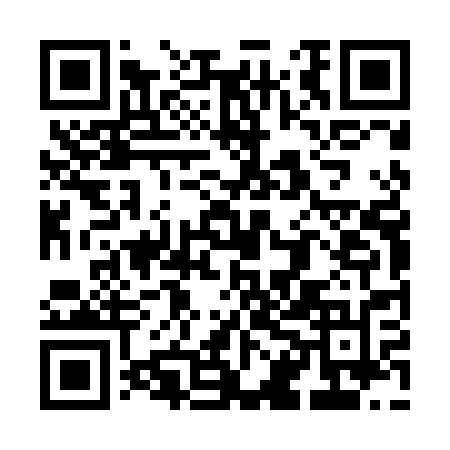 Ramadan times for Cybowo, PolandMon 11 Mar 2024 - Wed 10 Apr 2024High Latitude Method: Angle Based RulePrayer Calculation Method: Muslim World LeagueAsar Calculation Method: HanafiPrayer times provided by https://www.salahtimes.comDateDayFajrSuhurSunriseDhuhrAsrIftarMaghribIsha11Mon4:234:236:2012:073:565:545:547:4412Tue4:214:216:1812:063:585:565:567:4613Wed4:184:186:1512:064:005:585:587:4814Thu4:164:166:1312:064:016:006:007:5015Fri4:134:136:1012:054:036:026:027:5216Sat4:104:106:0812:054:046:036:037:5417Sun4:084:086:0612:054:066:056:057:5618Mon4:054:056:0312:054:076:076:077:5819Tue4:024:026:0112:044:086:096:098:0020Wed3:593:595:5812:044:106:116:118:0221Thu3:573:575:5612:044:116:136:138:0522Fri3:543:545:5312:034:136:146:148:0723Sat3:513:515:5112:034:146:166:168:0924Sun3:483:485:4912:034:166:186:188:1125Mon3:453:455:4612:024:176:206:208:1326Tue3:423:425:4412:024:186:226:228:1627Wed3:393:395:4112:024:206:236:238:1828Thu3:363:365:3912:024:216:256:258:2029Fri3:343:345:3712:014:236:276:278:2330Sat3:313:315:3412:014:246:296:298:2531Sun4:274:276:321:015:257:317:319:271Mon4:244:246:291:005:277:327:329:302Tue4:214:216:271:005:287:347:349:323Wed4:184:186:251:005:297:367:369:344Thu4:154:156:2212:595:317:387:389:375Fri4:124:126:2012:595:327:407:409:396Sat4:094:096:1712:595:337:417:419:427Sun4:064:066:1512:595:347:437:439:458Mon4:024:026:1312:585:367:457:459:479Tue3:593:596:1012:585:377:477:479:5010Wed3:563:566:0812:585:387:497:499:52